Teacher resource – collect-a-cardThis resource is for the teacher. It provides the content and instructions you need to share with students.Print and cut out enough copies of the table below to provide each group of 3–4 students with a set. Distribute one set of cards to each group and direct a student from each group to shuffle the cards and place them face down in the middle of the table. Allocate the role of time-keeper to a student in the group. That student can elect to participate and/or keep time. When directed, students take turns flipping a card over and responding to the prompt on the card. Each student has 10–15 seconds to respond. If a student responds correctly they keep the card. If they are unable to answer, play moves to the next student who attempts to respond to the prompt. If they are correct, they keep the card. At the end of the round (to be determined by the teacher, dependent on time or when all cards have been collected), the student with the most cards wins.AnswersTranslate 画画 into English: drawingRead 看电影 out loud in Chinese: kàn diàn yǐngName an outdoor sport in Chinese: tī zú qiú/yě cān/shāo kǎoSay a phrase using the verb 看 in Chinese: 看书 (kàn shū) or 看电影 (kàn diàn yǐng)What is the verb in 听音乐? Say it out loud in Chinese: 听 tīngWhat is the common verb in both 打篮球 and 打武术? Say it out loud in Chinese: 打dǎName an indoor sport in Chinese: 打篮球(dǎ lán qiú) or 游泳(yóu yǒng)What is the verb in 玩游戏?: 玩wánSay ‘dance’ in Chinese: 跳舞tiào wǔTranslate 拍照 into English: take photos/pictures(Double points) Read 兴趣爱好 out loud, then translate into English: xìngqù aihào, interests and hobbiesSay a phrase using the verb踢: 踢足球tī zú qiú or 踢球tī qiúSay ‘martial arts’ in Chinese: 打武术dǎ wǔ shù or 武术dǎ wǔ shùSay ‘leisure activities’ in Chinese: 休闲活动xiūxián huódòngWhat is the opposite of 喜欢 in Chinese?: 不喜欢bù xǐhuān (dislike)(Double points) Read the sentence 你喜欢唱歌吗? Out loud, then translate into English: Nǐ xǐhuān chànggē ma? Do you like singing?Say the word for ‘weekend’ in Chinese: 周末zhōumòSay the word for ‘extremely’ in Chinese: 非常Say ‘play soccer’ in Chinese: 踢足球 tī zúqiúTranslate 烧烤 into English: barbeque(Double points) Read 你最喜欢游泳 out loud, then translate into English: wǒ zuì xǐ huān yóu yǒng. I like swimming the most.© State of New South Wales (Department of Education), 2023The copyright material published in this resource is subject to the Copyright Act 1968 (Cth) and is owned by the NSW Department of Education or, where indicated, by a party other than the NSW Department of Education (third-party material).Copyright material available in this resource and owned by the NSW Department of Education is licensed under a Creative Commons Attribution 4.0 International (CC BY 4.0) license.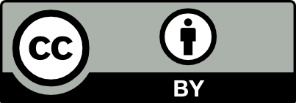 This license allows you to share and adapt the material for any purpose, even commercially.Attribution should be given to © State of New South Wales (Department of Education), 2023.Material in this resource not available under a Creative Commons license:the NSW Department of Education logo, other logos and trademark-protected materialmaterial owned by a third party that has been reproduced with permission. You will need to obtain permission from the third party to reuse its material.Links to third-party material and websitesPlease note that the provided (reading/viewing material/list/links/texts) are a suggestion only and implies no endorsement, by the New South Wales Department of Education, of any author, publisher, or book title. School principals and teachers are best placed to assess the suitability of resources that would complement the curriculum and reflect the needs and interests of their students.If you use the links provided in this document to access a third-party's website, you acknowledge that the terms of use, including licence terms set out on the third-party's website apply to the use which may be made of the materials on that third-party website or where permitted by the Copyright Act 1968 (Cth). The department accepts no responsibility for content on third-party websites.Translate 画画 into English.Read 看电影 out loud in Chinese.Name an outdoor sport in Chinese.Say a phrase using the verb 看 in Chinese.What is the verb in 听音乐?Say it out loud in Chinese.What is the common verb in both 打篮球 and 
打武术?Say it out loud in Chinese.Name an indoor sport in Chinese.What is the verb in 玩游戏?Say ‘dance’ in Chinese.Translate 拍照 into English.Double pointsRead 兴趣爱好 out loud, then translate into English.Say a phrase using the verb 踢.Say ‘martial arts’ in Chinese.Say ‘leisure activities’ in Chinese.What is the opposite of 喜欢 in Chinese?Double pointsRead the sentence 
你喜欢唱歌吗?
out loud, then translate into English.Say the word for ‘weekend’ in Chinese.Say the word for ‘extremely’ in Chinese.Say ‘play soccer’ in Chinese?Translate 烧烤 into English. Double pointsRead 
我最喜欢游泳out loud then translate into English.